AULA 05 REMOTA – 22/03 A 26/03.Origem da palavra sambaDurante muitos anos o termo “batuque” era utilizado de forma pejorativa para classificar qualquer expressão musical que reunisse canções, rodas de amigos e instrumentos musicais da cultura de povos africanos ou brasileiros, geralmente os negros de classes menos favorecidas.A denominação foi substituída por “samba” somente no início do século XX, quando houve a introdução de instrumentos de diversas localidades, participação de artistas mais consagrados do ambiente urbano carioca, além das peculiaridades encontradas em cada estado brasileiro em que o estilo musical passou a ser reproduzido. Os instrumentos do SambaO gênero musical mais conhecido e nascido nas comunidades do país utiliza instrumentos percussivos acompanhados por alguns elementos de corda e outros de sopro.  Os mais comuns são:Cavaquinho:  instrumento de origem portuguesa, continente europeu, introduzido na cultura de Braga e levado para o Brasil, Cabo Verde e Moçambique.Violão: guitarra clássica conhecida em alguns países como violão, como no Brasil, por exemplo. Foi criado, inicialmente, para reprodução de música erudita.Pandeiro: possui formatos variados, sendo o redondo o mais comum. O som desse instrumento é contínuo e tem um toque ritmado das palmas das mãos e dedos.Surdo: é um tipo de tambor em formato cilíndrico e com som bastante grave. É muito utilizado em escolas de samba, sendo considerado o principal marcador de tempo para a introdução de outros instrumentos e ritmos das canções. Tamborim: este instrumento é utilizado, normalmente, em músicas de origem africana, a exemplo das batucadas e cucumbi.Tantã: criado para substituir o surdo, é visto como a vertente de um tambor. 

Bandolim: possui formato semelhante a uma pera, podendo ser arredondado ou reto. Ele tem quatro cordas e uma afinação parecida com a do violino, instrumento utilizado em orquestras para reprodução de músicas clássicas. Banjo: outro instrumento de corda, o banjo foi criado por um grupo escravos africanos no México. Também costuma ser utilizado por artistas da música folk.Repique: criado para produzir um som mais agudo, é uma espécie de tambor pequeno. Nas rodas de samba serve para orientar a marcação de outros instrumentos.ATIVIDADE:- Vamos juntos construir um chocalho. Veja o vídeo: https://youtu.be/GJwWzbcJzMY Mande foto de sua atividade, e grave um vídeo tocando o chocalho.Mande via whatsApp: 49988018015 Prof. Luan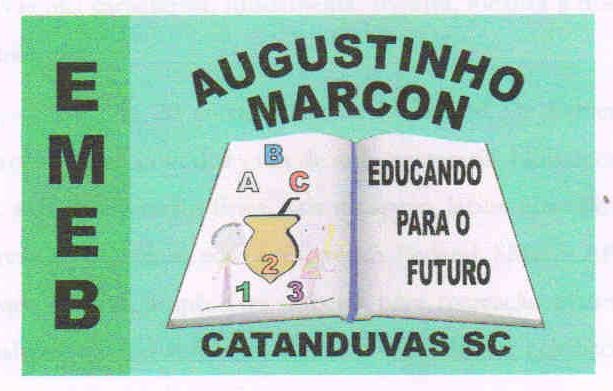 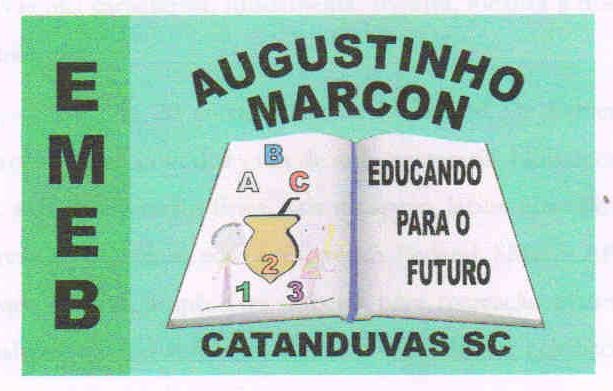 Escola Municipal de Educação Básica Augustinho Marcon. Catanduvas, março de 2021. Diretora: Tatiana Bittencourt Menegat.  Assessora Técnica Pedagógica: Maristela Apª. Borella Baraúna. Assessora Técnica Administrativa: Margarete Petter Dutra. Professor: Luan Cezar Ribeiro da Silva  Disciplina: Música  Turma: 5º ano 